Predmet:                                             Tjelesna i zdravstvena kulturaNastavna tema: igra s loptomZa navedene igre i aktivnosti potrebna vam je veća lopta. Postave se 2 oznake u razmaku od oko 2 do 3 metra. Kao oznake mogu poslužit čunjevi, prazne plastične boce ili stolice.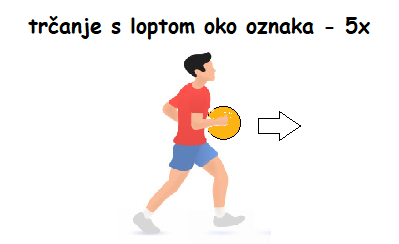 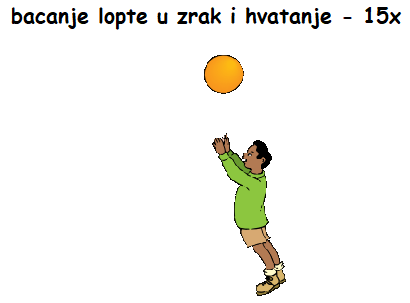 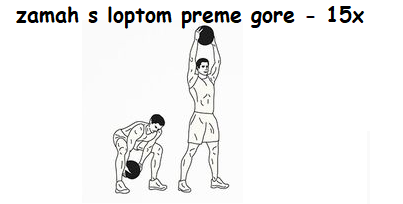 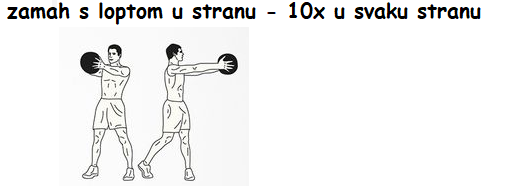 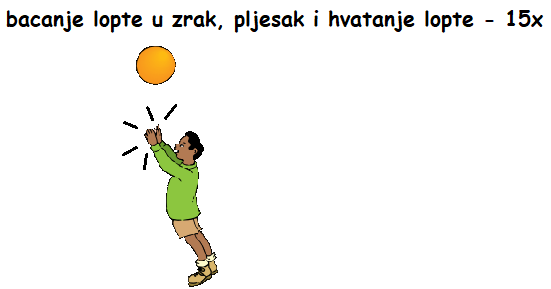     7.   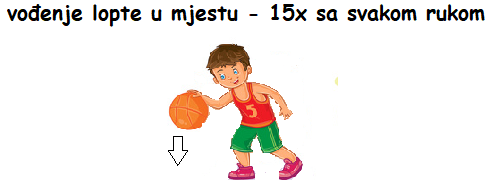 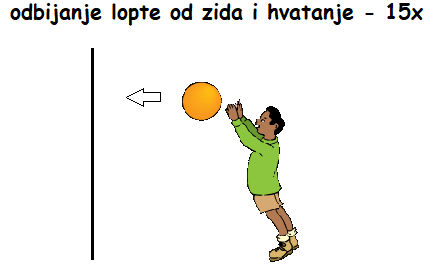  Relaksacija- otresi ruke i noge te duboko udahni 10x.